English Department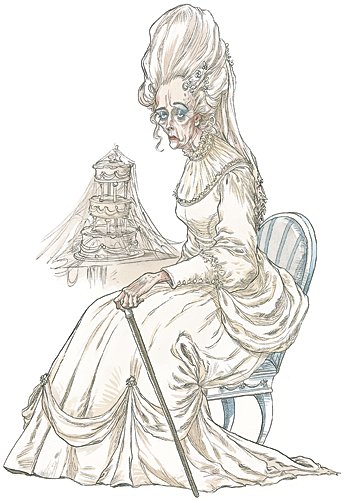 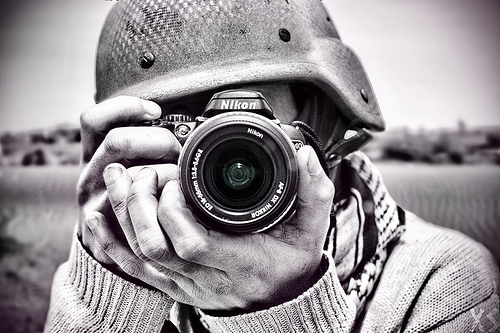 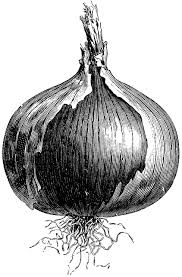 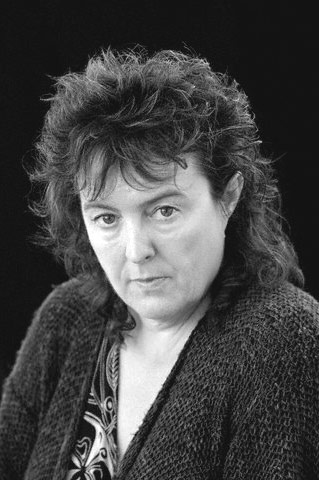 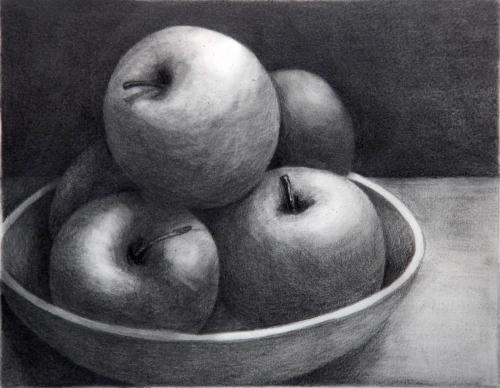 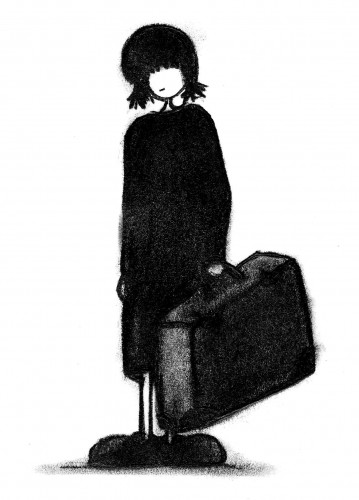 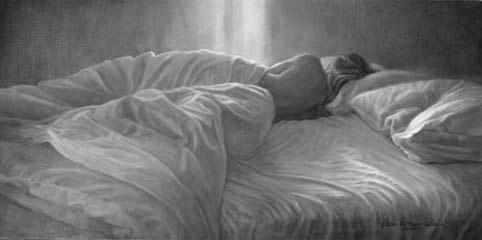 HavishamBeloved sweetheart bastard. Not a day since thenI haven’t wished him dead. Prayed for itso hard I’ve dark green pebbles for eyes,ropes on the back of my hands I could strangle with.Spinster. I stink and remember. Whole daysin bed cawing Nooooo at the wall; the dressyellowing, trembling if I open the wardrobe;the slewed mirror, full-length, her, myself, who did thisto me? Puce curses that are sounds not words.Some nights better, the lost body over me,my fluent tongue in its mouth in its earthen down till I suddenly bite awake. Love’shate behind a white veil; a red balloon burstingin my face. Bang. I stabbed at a wedding cake.Give me a male corpse for a long slow honeymoon.Don’t think it’s only the heart that b-b-b-breaks.ValentineNot a red rose or a satin heart.I give you an onion.It is a moon wrapped in brown paper.It promises lightlike the careful undressing of love.Here.It will blind you with tearslike a lover.It will make your reflectiona wobbling photo of grief.I am trying to be truthful.Not a cute card or a kissogram.I give you an onion.Its fierce kiss will stay on your lips,possessive and faithfulas we are,for as long as we are.Take it.Its platinum loops shrink to a wedding ring,if you like.Lethal.Its scent will cling to your fingers,cling to your knife.War PhotographerIn his dark room he is finally alonewith spools of suffering set out in ordered rows.The only light is red and softly glows,as though this were a church and hea priest preparing to intone a Mass.Belfast. Beirut. Phnom Penh. All flesh is grass.He has a job to do. Solutions slop in traysbeneath his hands, which did not tremble thenthough seem to now. Rural England. Home againto ordinary pain which simple weather can dispel,to fields which don’t explode beneath the feetof running children in a nightmare heat.Something is happening. A stranger’s featuresfaintly start to twist before his eyes,a half-formed ghost. He remembers the criesof this man’s wife, how he sought approvalwithout words to do what someone mustand how the blood stained into foreign dust.A hundred agonies in black and whitefrom which his editor will pick out five or six for Sunday’s supplement. The reader’s eyeballs prickwith tears between the bath and pre-lunch beers.From the aeroplane he stares impassively at wherehe earns his living and they do not care.OriginallyWe came from our own country in a red roomwhich fell through the fields, our mother singingour father’s name to the turn of the wheels.My brothers cried, one of them bawling, Home,Home, as the miles rushed back to the city,the street, the house, the vacant roomswhere we didn’t live any more. I staredat the eyes of a blind toy, holding its paw.All childhood is an emigration. Some are slow,leaving you standing, resigned, up an avenuewhere no one you know stays. Others are sudden.Your accent wrong. Corners, which seem familiar,leading to unimagined pebble-dashed estates, big boyseating worms and shouting words you don’t understand.My parents’ anxiety stirred like a loose toothin my head. I want our own country, I said.But then you forget, or don’t recall, or change,and, seeing your brother swallow a slug, feel onlya skelf of shame. I remember my tongueshedding its skin like a snake, my voicein the classroom sounding just like the rest. Do I only thinkI lost a river, culture, speech, sense of first spaceand the right place? Now, Where do you come from?strangers ask. Originally? And I hesitate. Anne Hathaway‘Item I gyve unto my wief my second best bed…’(from Shakespeare’s will)The bed we loved in was a spinning worldof forests, castles, torchlight, cliff-tops, seaswhere he would dive for pearls. My lover’s wordswere shooting stars which fell to earth as kisseson these lips; my body now a softer rhymeto his, now echo, assonance; his toucha verb dancing in the centre of a noun.Some nights I dreamed he’d written me, the beda page beneath his writer’s hands. Romanceand drama played by touch, by scent, by taste.In the other bed, the best, our guests dozed on,dribbling their prose. My living laughing love – I hold him in the casket of my widow’s headas he held me upon that next best bed.Mrs MidasIt was late September. I'd just poured a glass of wine, begun to unwind, while the vegetables cooked. The kitchen filled with the smell of itself, relaxed, its steamy breath gently blanching the windows. So I opened one, then with my fingers wiped the other's glass like a brow. He was standing under the pear tree snapping a twig. Now the garden was long and the visibility poor, the way the dark of the ground seems to drink the light of the sky, but that twig in his hand was gold. And then he plucked a pear from a branch - we grew Fondante d'Automne - and it sat in his palm like a light bulb. On. I thought to myself, Is he putting fairy lights in the tree? He came into the house. The doorknobs gleamed. He drew the blinds. You know the mind; I thought of the Field of the Cloth of Gold and of Miss Macready. He sat in that chair like a king on a burnished throne. The look on his face was strange, wild, vain. I said, What in the name of God is going on? He started to laugh. I served up the meal. For starters, corn on the cob. Within seconds he was spitting out the teeth of the rich. He toyed with his spoon, then mine, then with the knives, the forks. He asked where was the wine. I poured with shaking hand, a fragrent, bone-dry white from Italy, then watched as he picked up the glass, goblet, golden chalice, drank. It was then that I started to scream. He sank to his knees. After we had both calmed down, I finished the wine on my own, hearing him out. I made him sit on the other side of the room and keep his hands to himself. I locked the cat in the cellar. I moved the phone. The toilet I didn't mind. I couldn't believe my ears: how he'd had a wish. Look, we all have wishes; granted. But who has wishes granted? Him. Do you know about gold?	 It feeds no one; aurum, soft, untarnishable; slakes no thirst. He tried to light a cigarette; I gazed, entranced, as the blue flame played on its luteous stem. At least, I said, you'll be able to give up smoking for good. Separate beds. In fact, I put a chair against my door, near petrified. He was below, turning the spare room into the tomb of Tutankhamun. You see, we were passionate then, in those halcyon days; unwrapping each other, rapidly, like presents, fast food. But now I feared his honeyed embrace, the kiss that would turn my lips to a work of art.And who, when it comes to the crunch, can live with a heart of gold? That night, I dreamt I bore his child, its perfect ore limbs, its little tongue like a precious latch, its amber eyes holding their pupils like flies. My dream-milk burned in my breasts. I woke to the streaming sun. So he had to move out. We'd a caravan in the wilds, in a glade of its own. I drove him up under cover of dark. He sat in the back. And then I came home, the women who married the fool who wished for gold. At first I visited, odd times, parking the car a good way off, then walking. You knew you were getting close. Golden trout on the grass. One day, a hare hung from a larch, a beautiful lemon mistake. And then his footprints, glistening next to the river's path. He was thin, delirious; hearing, he said, the music of Pan from the woods. Listen. That was the last straw. What gets me now is not the idiocy or greed but lack of thought for me. Pure selfishness. I sold the contents of the house and came down here. I think of him in certain lights, dawn, late afternoon, and once a bowl of apples stopped me dead. I miss most, even now, his hands, his warm hands on my skin, his touch.Some Useful DefinitionsAllegory	A story in verse or prose, with a double meaning, which can be read and understood on two levels.Alliteration	The use of the same initial letter in two or more words in close proximity to create a particular effect, usually intensifying the words.  Sometimes the sound of the repeated initial letter adds to the effect.Ambiguity	When a piece of language can be interpreted in more than one way; often used for humorous effect.Analogy	An agreement in certain respects between things which are otherwise different.Assonance	The repetition of similar vowel sounds, usually close together, to create the effect of the sound of the particular vowel used.Caesura	A break or pause in a line of poetry, often marked by punctuationCliché 	An idiom or figure of speech (often a metaphor or simile) which has lost its impact through being over-used.Contrast	Bringing two objects together to show the difference Enjambment	The continuation of a line of poetry without a break.Free Verse	Poetry that does not have end rhymes or follow a set rhythm.Hyperbole	Exaggeration to emphasise the sense of the wordsImagery	Figurative or descriptive language, often, but not necessarily metaphorical to give heightened meaning, reveal feelings etc.Juxtaposition	Bringing two ideas close together for literary effect, usually contrast.Mood	Feelings of poet/narrator and/or the way the poet makes you feel when you read the poem.Onomatopoeia	A figure of speech in which the sound of the word reflects the sound being described.Oxymoron 	A figure of speech in which two words with opposite meanings are brought together to form a new phrase or statement.Paradox	An apparently contradictory statementPun	A play in words that are alike or nearly alike in sound but different in meaning, often for comic effect.Personification 	The attribution of human qualities to inanimate objects Repetition	When a word of phrase is repeated to create a particular effect, usually to emphasis the idea contained in the words being repeated.Rhyme	When the sounds at the ends of lines agree with each other.Rhythm	The pattern of sounds created by a poet’s choice and arrangement of words.Stanza	A group of lines in a poem, forming a definite pattern of rhyme and metre throughout the poem.Structure	How the poem is laid out, with a beginning, middle and an end.Synecdoche	A figure of speech in which a part is used to refer to the whole.Symbolism	A symbol is an object, animate or inanimate, which represents something else, with which it has some connection.  A literary symbol has the effect of combining an image with an idea.Synaesthesia 	The mixing of sensations; the appeal to more than one sense at the same time, e.g. “a black look”.Theme	The main subject(s) or message of a poem.Tone	The poet’s or speaker’s attitude to his subject, conveyed by the style of writing.  Think of the tone o voice you would use if you were saying the words aloud.Verse	A group of lines which forms a unit in Free Verse, where there is no overall pattern of rhyme or metre.Word Choice	The actual words chosen by the poet to create a particular or striking effect.